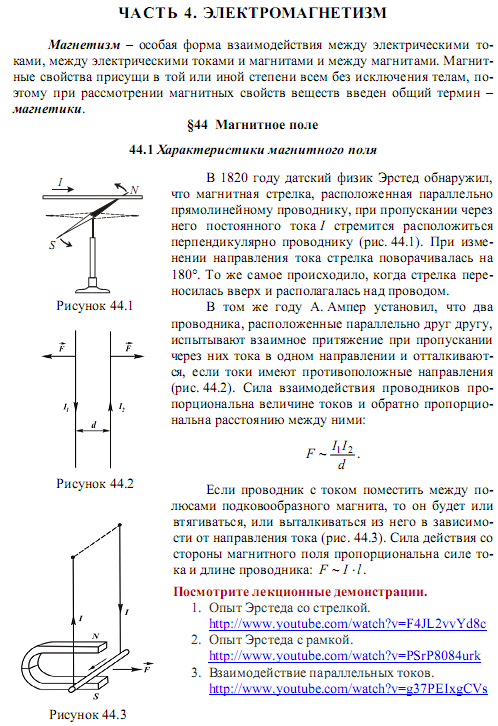 Посмотрите лекционные демонстрации 1.  Опыт Эрстеда со стрелкой. http://www.youtube.com/watch?v=F4JL2vvYd8c 2.  Опыт Эрстеда с рамкой. http://www.youtube.com/watch?v=PSrP8084urk 3.  Взаимодействие параллельных токов. http://www.youtube.com/watch?v=g37PEIxgCVsПосмотрите лекционную демонстрацию. 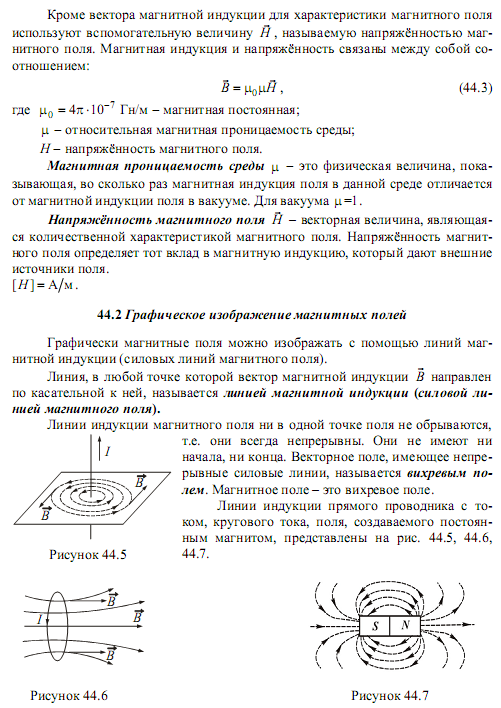 Магнитное поле токов различных конфигураций. Силовые линии магнит-ного поля.  http://www.youtube.com/watch?v=xPic6xzv6wc 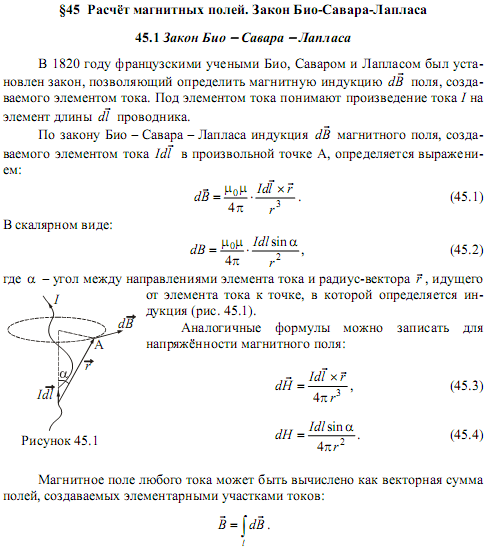 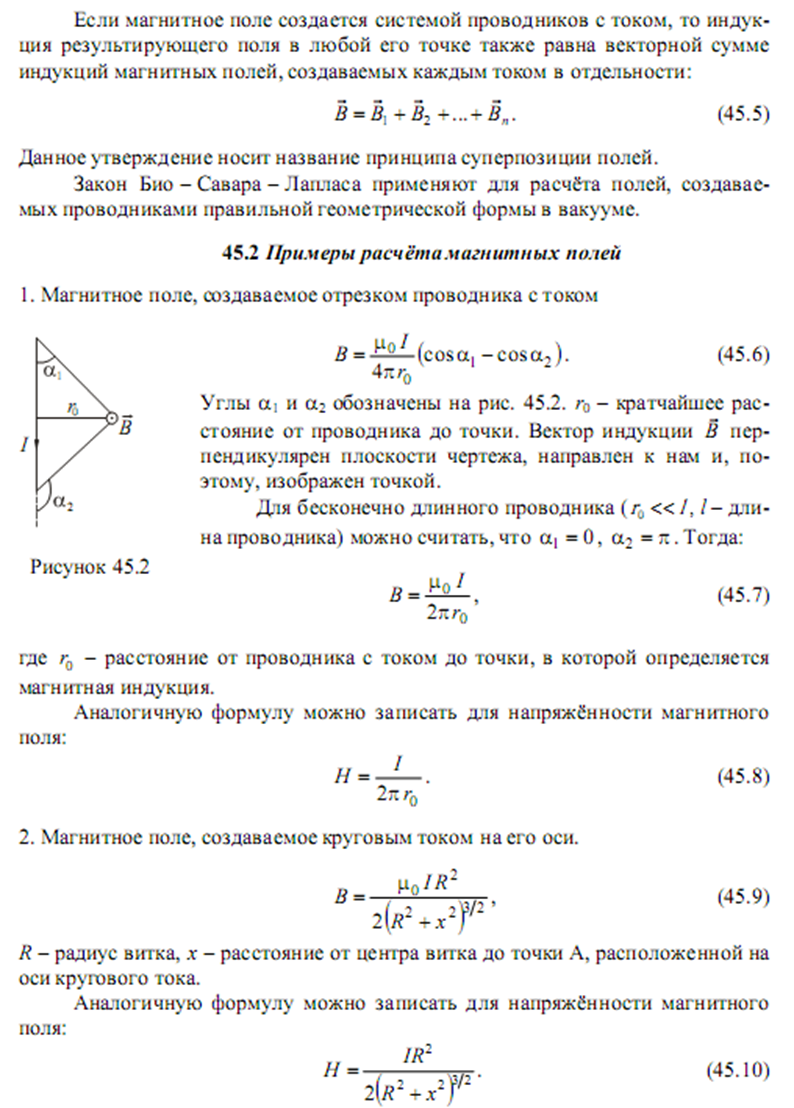 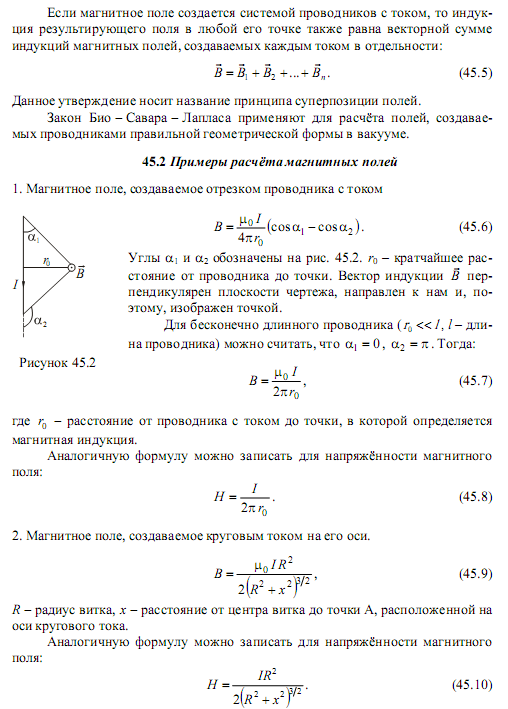 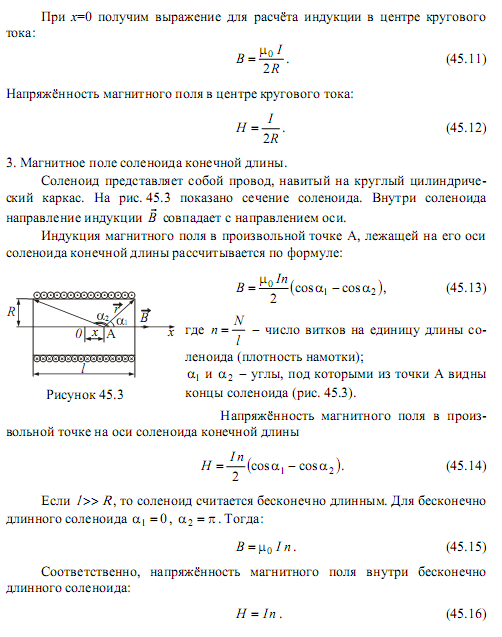 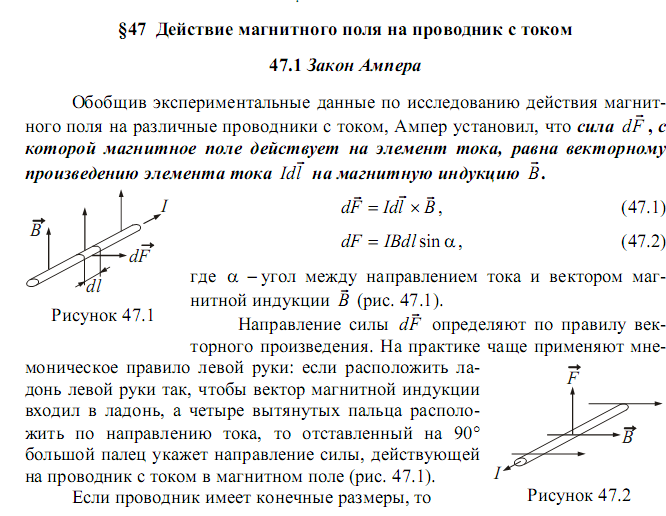 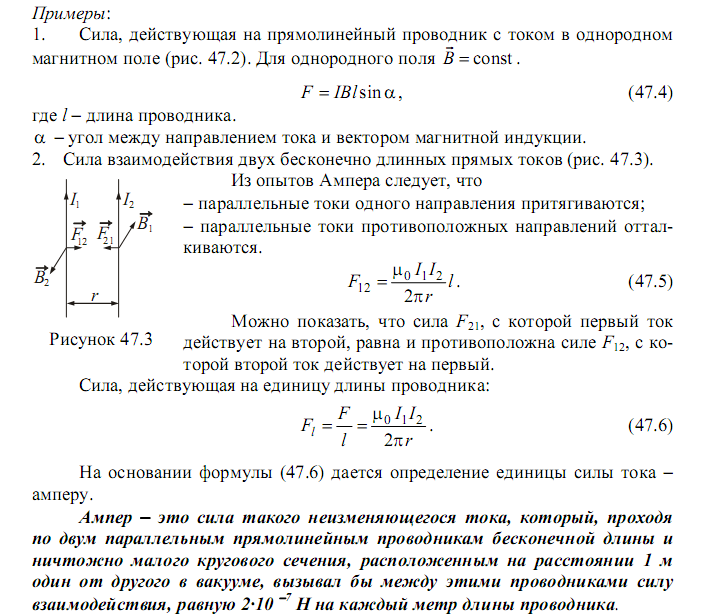 Посмотрите лекционную демонстрацию.Тележка Эйхенвальда (Сила Ампера). http://www.youtube.com/watch?v=YBiWiNcLQQI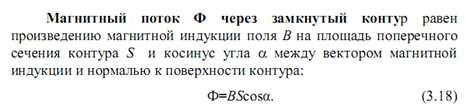 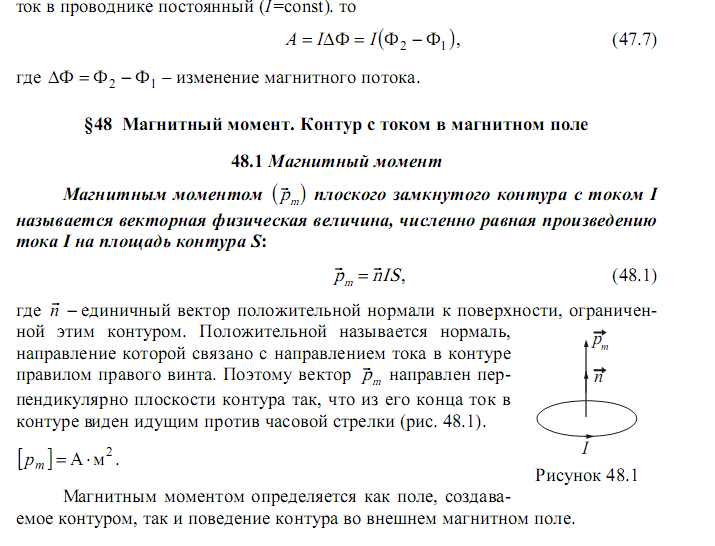 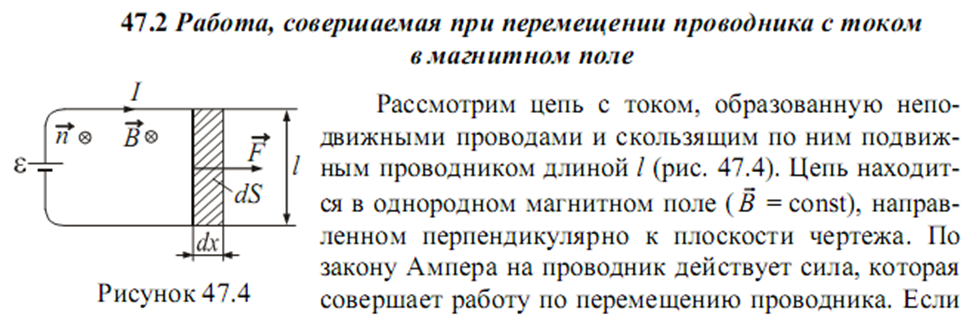 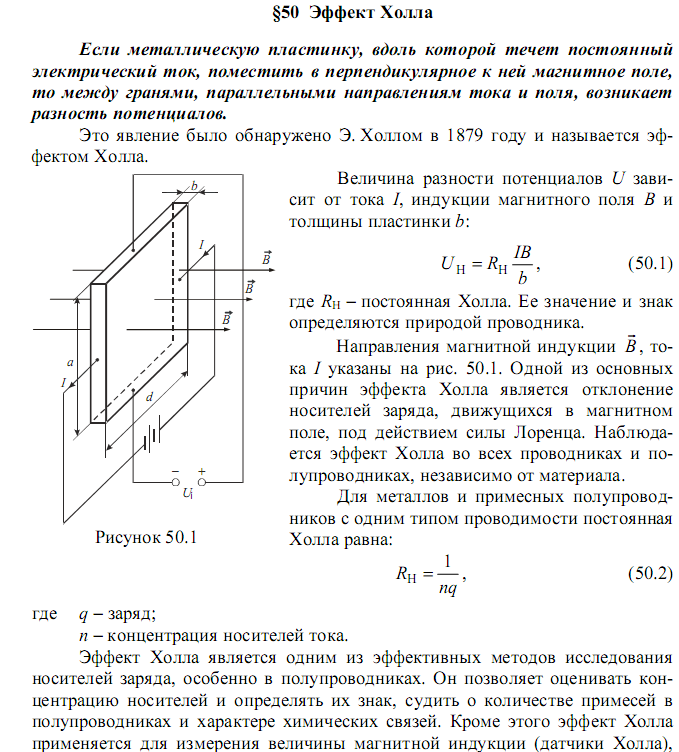 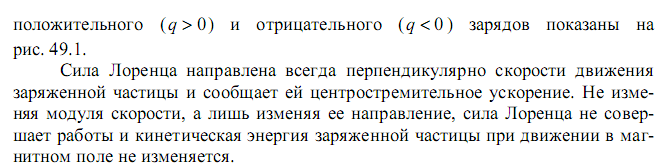 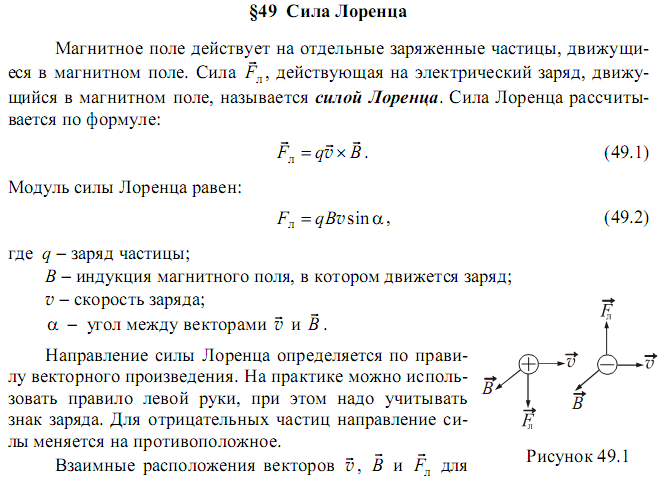 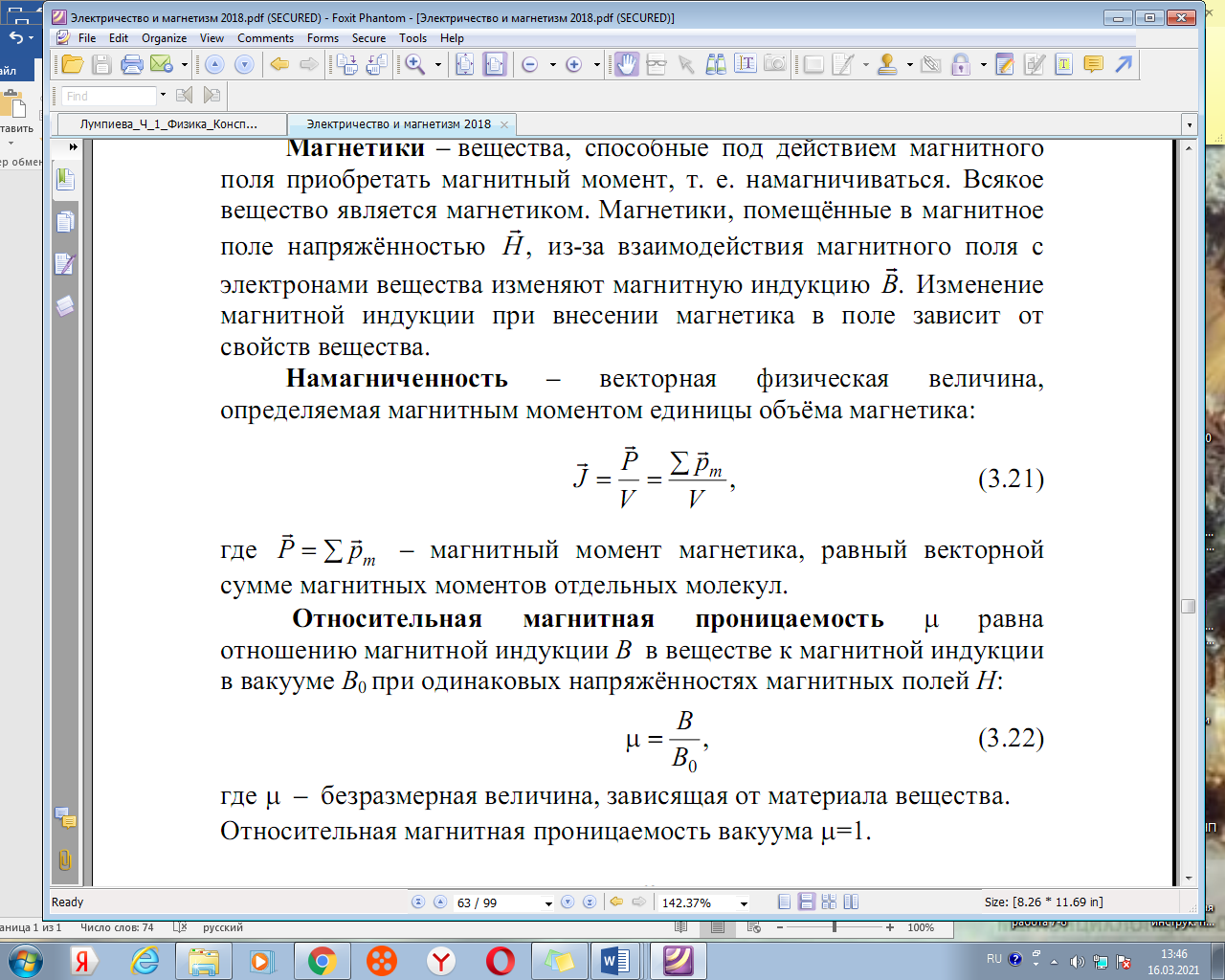 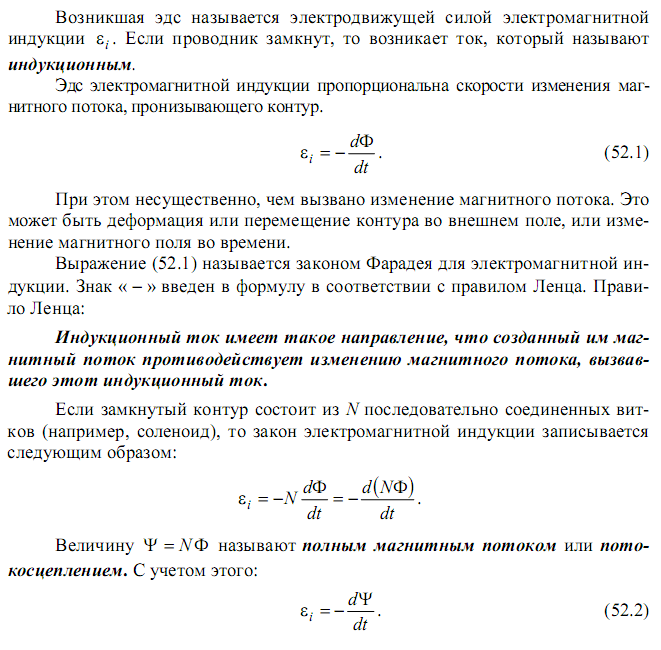 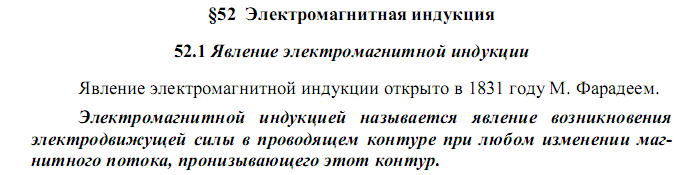 Посмотрите лекционные демонстрации: 1.  Закон Фарадея. Гибкий контур.  http://www.youtube.com/watch?v=JbYaeOYOMTQ 2.  Вихревое электрическое поле. Включение - выключенhttp://www.youtube.com/watch?v=XccVfkMxjZ8 3. Перемещение проводника в магнитное поле.  http://www.youtube.com/watch?v=xZjBqwXxiRw 4.  Закон Фарадея. Потокосцепление.  http://www.youtube.com/watch?v=OnoA59bW_XI 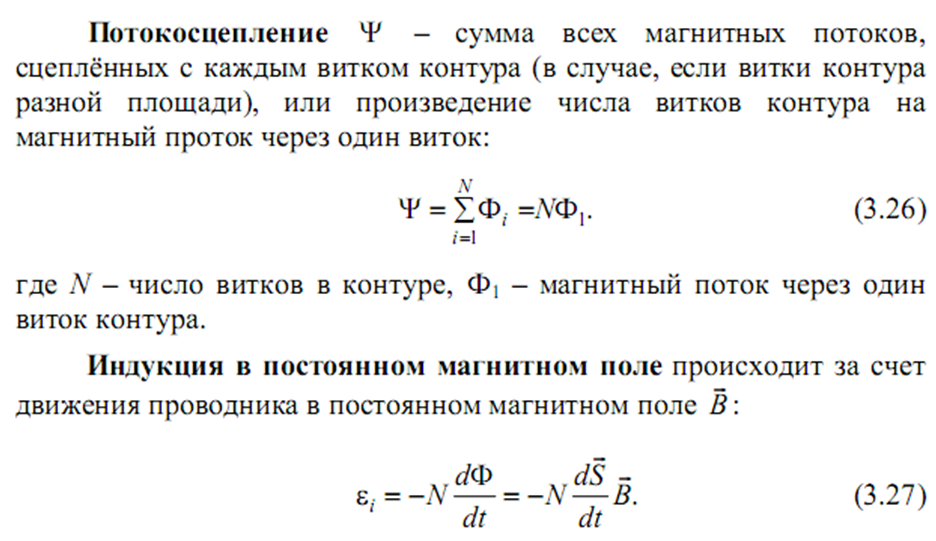 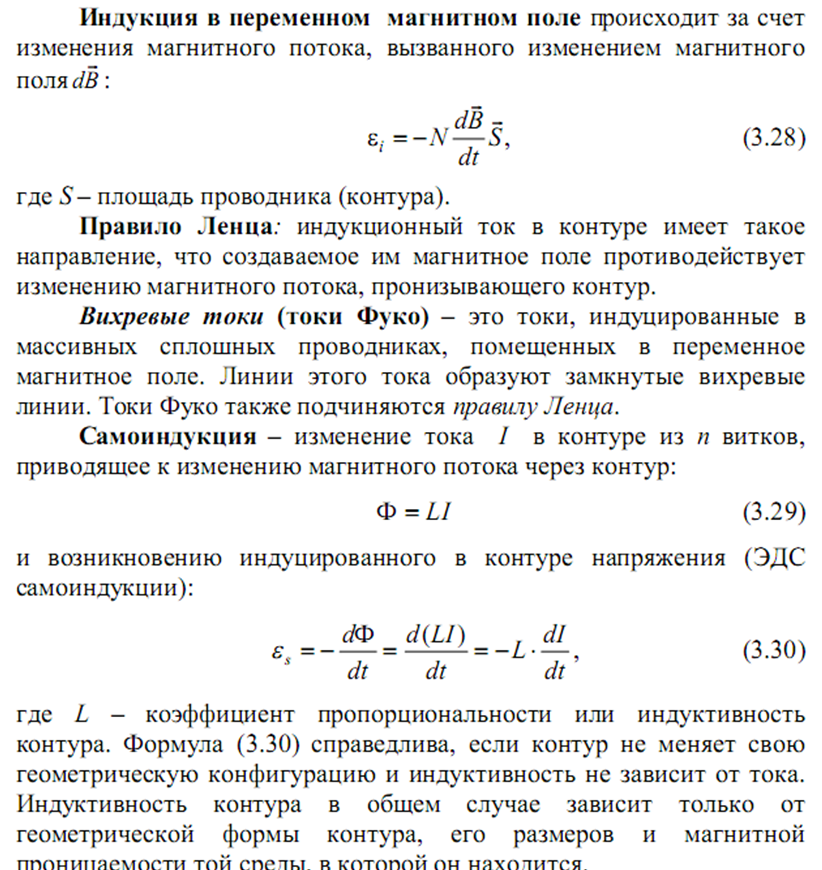 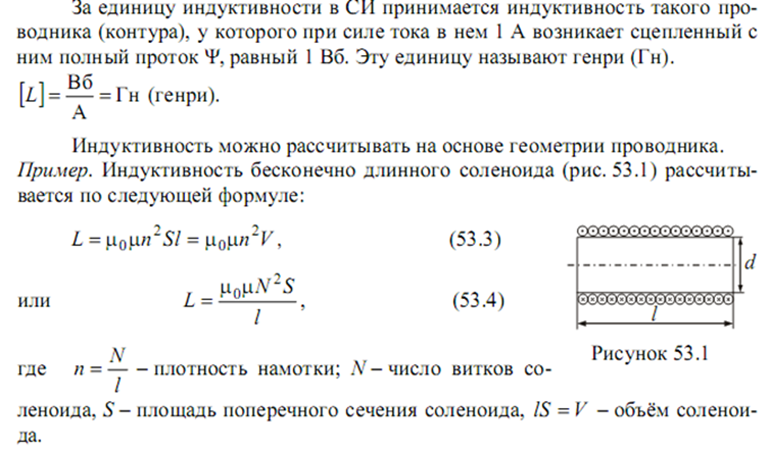 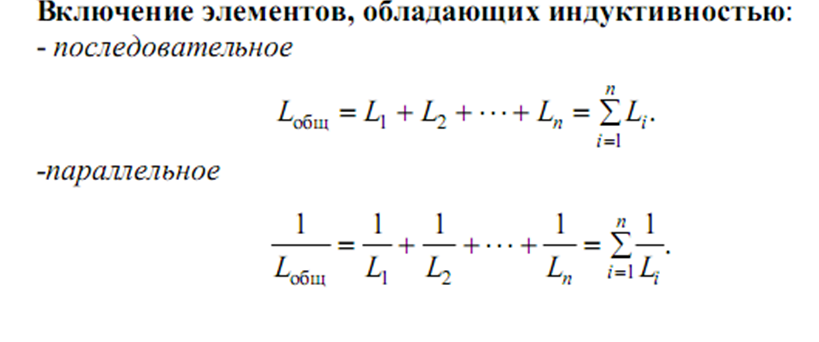 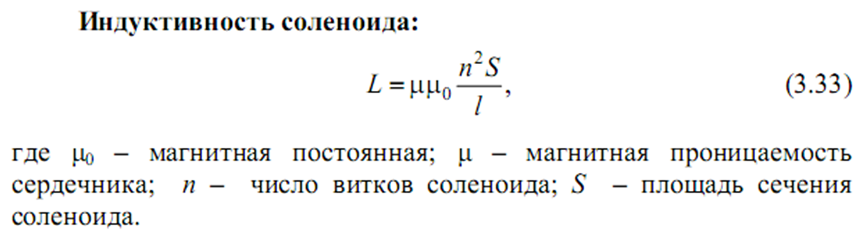 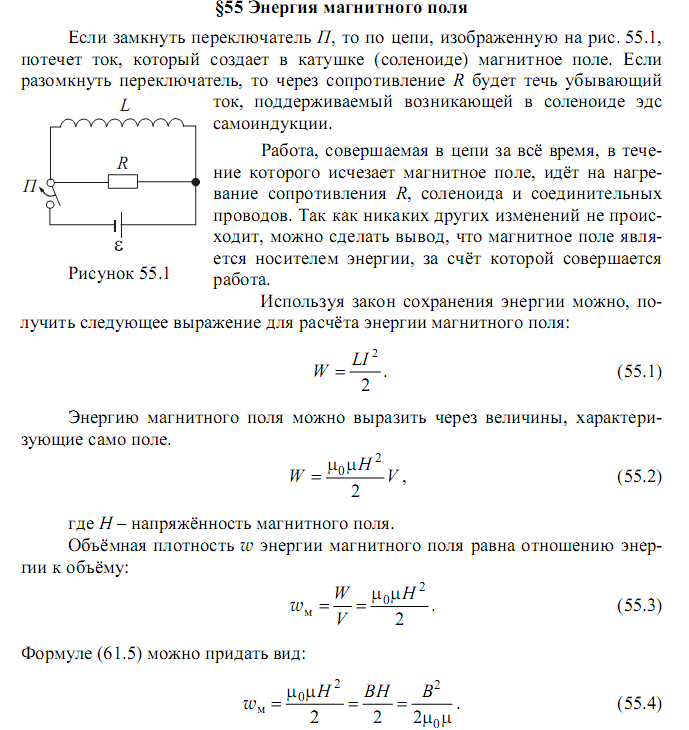 